ページ単位の削除・移動・コピー学習月日　　　　年　　月　　日WordにはExcelのシートという概念がありません。Wordにはページという概念で、文書の作成を行います。Wordでページ単位での削除・移動・コピーを行うには次のように行います。1 ページの内容を削除する文書内の任意の場所にある 1 ページの内容を選択して削除できます。削除する内容を含むページの任意の場所にカーソルを置きます。[ホーム] タブの [検索] で [検索] の横の矢印をクリックし、[ジャンプ] をクリックします。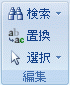 「¥page」と入力し、[ジャンプ] をクリックします。ページの内容が選択されます。[閉じる] をクリックし、Del キーを押します。1ページの内容を切り取り、コピーする上記の削除で行った手順4で、Del キーの代わりに、[切り取り]や[コピー]を行います。挿入したい個所で[貼り付け]を行います。この機能は、Word 97以降で使用できます。